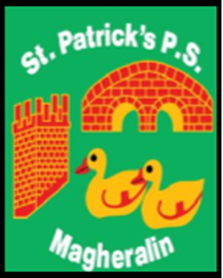 4th July 2023Dear Parent/GuardianI hope that you and your families will be able to enjoy some relaxing time together over this summer period and hopefully a warm spell of weather will return for you all to enjoy.I would like to confirm, that subject to ratification, Miss Amy Bannon will be joining the team in St. Patrick’s, as she will be teaching in our Primary 2 class from September 2023. Miss Bannon is looking forward to working with the children. I take this opportunity to welcome Miss Bannon to the team and pray that she has many happy years working in St Patrick’s Primary School.Yours sincerelyMrs M. McGrath            Principal                           